GMINA CHODÓW 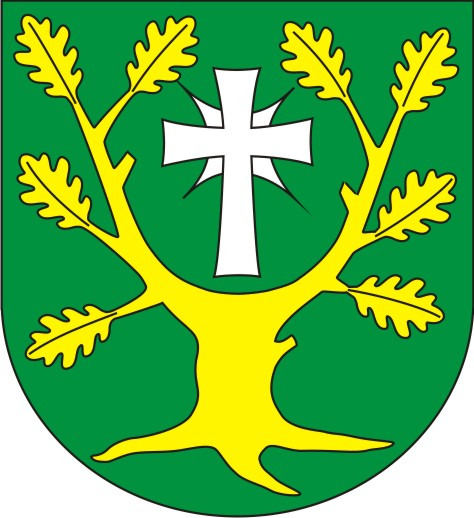 Chodów 18       62-652 Chodów               tel. /fax (63) 2737220e-mail: sekretariat@chodow.plwww.chodow.lhOznaczenie sprawy ZP.271.2.2019SPECYFIKACJA ISTOTNYCH WARUNKÓW ZAMÓWIENIA(zwaną dalej SIWZ)w postępowaniu o udzielenie zamówienia publicznego prowadzonym w trybie przetargu nieograniczonego pn:Budowa świetlicy wiejskiej wraz z zagospodarowaniem terenu 
w miejscowości Dzierzbiceo wartości zamówienia nie przekraczającej kwoty określonej w przepisach wydanych na podstawie art. 11 ust. 8 ustawy z dnia 29 stycznia 2004 r. Prawo zamówień publicznych (t.j. Dz. U. z 2018 r. poz. 1986 ze zm.) Miejsce publikacji ogłoszenia:- tablica ogłoszeń UG Chodów				 - strona internetowa http://www.chodow.bip.net.pl/SIWZ opracował: Anna MisztalSIWZ zatwierdził: Wójt Gminy Chodów– Marek KowalewskiZałączniki do SIWZ: Załącznik Nr 1 – Formularz ofertowyZałącznik Nr 2 - OświadczeniaZałącznik Nr 3 – Wykaz osóbZałącznik Nr 4 – Wykaz robótZałącznik Nr 5 – Wzór umowyZałącznik Nr 6 – Zestawienie rzeczowo-finansoweZałącznik Nr 7 – OświadczenieZałącznik Nr 8 – Przedmiar robótDANE ZAMAWIAJĄCEGO. Gmina Chodów Chodów 1862-652 Chodówtel./fax. (63) 2737220e-mail: sekretariat@chodow.plhttp:// www.chodow.lhNIP 666 210 24 41REGON: 311019042Adres do korespondencji:Urząd Gminy ChodówChodów 1862-652 Chodówtel./fax. (63) 2737220e-mail: sekretariat@chodow.pl; inwestycje@chodow.lh.pl UWAGA: miejsce składania i otwarcia ofert podano w Rozdziale XII.Wszelkie pisma i pytania Wykonawcy winni kierować na adres wskazany w Rozdziale I pkt. 2TRYB UDZIELENIA ZAMÓWIENIAPostępowanie prowadzone jest w trybie przetargu nieograniczonego na podstawie art. 10 ust. 1 w związku z art. 39 ustawy z dnia 29 stycznia 2004 r. Prawo zamówień publicznych (t.j. Dz. U. z 2018 r. poz. 1986 ze zm.), zwanej dalej ustawą, o wartości zamówienia nie przekraczającej kwoty określonej w przepisach wydanych na podstawie art. 11 ust. 8 ww. ustawy tj. poniżej kwoty 5 548 000 euro.Specyfikacja Istotnych Warunków Zamówienia w dalszej części tekstu określana będzie skrótem „SIWZ”.Postępowanie, którego dotyczy niniejszy dokument oznaczone jest znakiem sprawy: ZP.271.2.2019. Wykonawcy winni we wszelkich kontaktach z Zamawiającym powoływać się na wyżej podane oznaczenie sprawy.Rodzaj przedmiotu zamówienia: roboty budowlane.Zamawiający zastrzega sobie możliwość dokonania w pierwszej kolejności oceny ofert, a następnie zbadania, czy wykonawca którego oferta została oceniona jako najkorzystniejsza, nie podlega wykluczeniu oraz spełnia warunki udziału w postępowaniu (art. 24aa ustawy Pzp.). OPIS PRZEDMIOTU ZAMÓWIENIA WRAZ Z OZNACZENIEM WYNIKAJĄCYM ZE WSPÓLNEGO SŁOWNIKA ZAMÓWIEŃ – CPVPrzedmiotem zamówienia jest: Budowa świetlicy wiejskiej wraz z zagospodarowaniem terenu w miejscowości Dzierzbice Zakres rzeczowy obejmuje w szczególności:Przygotowanie terenu pod montaż świetlicy, utwardzenie działki z kostki betonowej,  wykonanie instalacji sanitarnych zewnętrznych.Budynek kontenerowy świetlicy – wymiary zewnętrzne zblokowanych kontenerów: 7,32m x 6,05m x 2,80m.Montaż budynku świetlicy kontenerowej zostanie przeprowadzony po przygotowaniu terenu.Zamawiający dopuszcza zmianę ścian zewnętrznych oraz stropodachu na płytę warstwową z zachowaniem wymaganych współczynników (np. płyta warstwowa z rdzeniem poliuretanowym o gr. 100 mm, współczynnik przenikania ciepła 0,22 W/m2K, odporność ogniowa EI 30 min.)Zamawiający dopuszcza zmianę ścian wewnętrznych na ściany wykonane z płyty warstwowej z rdzeniem styropianowym. (np. płyta warstwowa z rdzeniem styropianowym o gr. 80 mm, współczynnik przenikania ciepła 0,49 W/m2K, odporność ogniowa NRO lub zastosowanie płyt warstwowych z rdzeniem z PIR oraz powierzchniami zewnętrznymi z blachy lakierowanej).Zamawiający dopuszcza ww. zmiany w zakresie ścian zewnętrznych i wewnętrznych. Jednocześnie Zamawiający żąda, aby Wykonawca informację o wszelkich zmianach w ścianach zawarł w ofercie.Szczegółowy zakres prac i sposób ich realizacji określony został również w załączniku do SIWZ – przedmiar robót, projekt budowlany.Wykonawca w ramach przedmiotu zamówienia zobowiązany jest również do wykonania m.in.: robót przygotowawczych, porządkowych, utrzymania zaplecza budowy, organizacji placu budowy, zapewnienia obsługi geodezyjnej, do wznowienia znaków geodezyjnych w przypadku ich zniszczenia, uszkodzenia lub przesunięcia w trakcie prowadzonych robót oraz innych czynności niezbędnych do wykonania przedmiotu zamówienia zapewnić części serwisowe (zamienne) w okresie gwarancyjnym, dostarczyć wszystkie aprobaty techniczne, atesty i certyfikaty zgodności na wszystkie materiały i urządzenia czy oznakować inwestycje zgodnie z wymaganiami PROW.Wykonawca w ramach przedmiotu zamówienia wykona:a) dokumentację powykonawczą w 2 egz.; b) dokumentację geodezyjną, zawierającą wyniki geodezyjnej inwentaryzacji powykonawczej oraz informację o zgodności usytuowania obiektu budowlanego z projektem zagospodarowania działki lub terenu lub odstępstwach od tego projektu, sporządzoną przez osobę wykonującą samodzielne funkcje w dziedzinie geodezji i kartografii oraz posiadającą odpowiednie uprawnienia zawodowe w 3 egzemplarzach.W ramach realizacji przedmiotu zamówienia Zamawiający wymaga:Zorganizowania zaplecza socjalno-technicznego budowy w rozmiarach koniecznych do realizacji robót na terenie przekazanym Wykonawcy.Zapewnienia bezpieczeństwa ppoż. oraz bezpiecznych warunków realizacji robót i przestrzegania przepisów BHP na terenie budowy.Wykonywania robót zgodnie z wymogami Prawa budowlanego jak również z obowiązującymi Polskimi Normami i zasadami wiedzy technicznej oraz należytą starannością w ich wykonaniu, dobrą jakością i z zachowaniem obowiązujących wymagań i przepisów BHP i ppoż.Wykonania prób, badań i pomiarów odbiorowych przewidzianych w specyfikacjach technicznych, warunkach technicznych wykonania i odbioru robót oraz Polskich Normach.Zabezpieczenia terenu robót w sposób pewny i trwały zgodnie z wymaganiami prawa budowlanego i aktów wykonawczych.Wyznaczenia przez Wykonawcę kierownika robót – spełniającego wymagania kwalifikacyjne dla osób zatrudnionych na tym stanowisku – do nadzorowania prac i współpracy z Zamawiającym.Uczestniczenia w naradach dotyczących postępu robót, zwoływanych przez Zamawiającego. Nie przewiduje się opłat za wejście na teren i pozostawienia urządzeń.Przedmiary robót mają charakter pomocniczy. Wykonawca zobowiązany jest do dokładnego sprawdzenia ilości robót dla części I i II z dokumentacją projektową. Z uwagi na to, że umowa na roboty będzie umową ryczałtową w przypadku wystąpienia w trakcie prowadzenia robót większej ilości robót w jakiejkolwiek pozycji nie będzie to mogło być uznane za roboty dodatkowe z żądaniem dodatkowego wynagrodzenia. Ewentualny brak w przedmiarze pewnych robót koniecznych do wykonania na podstawie dokumentacji projektowej nie zwalnia wykonawcy od obowiązku ich wykonania w cenie umownej.Zaleca się, aby Wykonawca przed przygotowaniem oferty, zapoznał się z miejscem robót budowlanych tj.: poprzez dokonanie wizji lokalnej, zadaniem wszelkich pytań związanych z realizacją zamówienia. Wzór umowy stanowiący Załącznik Nr 5 do siwz jest integralną częścią niniejszej dokumentacji - zamawiający wymaga od wykonawcy, aby zawarł z nim umowę w sprawie zamówienia publicznego na warunkach w nim określonych.PodwykonawstwoWykonawca może powierzyć wykonanie części zamówienia podwykonawcom.Zamawiający żąda wskazania przez wykonawcę części zamówienia, których wykonanie zamierza powierzyć podwykonawcom i podania przez wykonawcę firm podwykonawców.Jeżeli zmiana albo rezygnacja z podwykonawcy dotyczy podmiotu, na którego zasoby wykonawca powoływał się, na zasadach określonych w art. 22a ust. 1, w celu wykazania spełniania warunków udziału w postępowaniu lub kryteriów selekcji, wykonawca jest obowiązany wykazać zamawiającemu, że proponowany inny podwykonawca lub wykonawca samodzielnie spełnia je w stopniu nie mniejszym niż podwykonawca, na którego zasoby wykonawca powoływał się w trakcie postępowania o udzielenie zamówienia.Jeżeli zamawiający stwierdzi, że wobec danego podwykonawcy, na którego zasoby wykonawca powoływał się, zachodzą podstawy wykluczenia, wykonawca obowiązany jest zastąpić tego podwykonawcę lub zrezygnować z powierzenia wykonania części zamówienia podwykonawcy.Powierzenie wykonania części zamówienia podwykonawcom nie zwalnia wykonawcy z odpowiedzialności za należyte wykonanie tego zamówienia.W przypadku niedokonania zgłoszenia podwykonawcy lub  dalszego podwykonawcy, który faktycznie będzie a placu budowy zostanie nałożona kara finansowa w wysokości 5% kwoty brutto za każde zdarzenie.Informacja na temat płatności Realizacja poprzez płatność w terminie do 30 dni od dnia dostarczenia faktury, po bezusterkowym odbiorze, wraz ze wszystkimi załącznikami. W przypadku zatrudnienia podwykonawcy przedstawienia dokumentów rozliczeniowych pomiędzy Wykonawca a podwykonawcą.  W przypadku gdy wybrany wykonawca przekroczy budżet Gminy na dany etap prac zostanie zmniejszony do posiadanych środków w budżecie Gminy.Inwestycja jest realizowana w ramach projektu pn. Budowa świetlicy wiejskiej wraz z zagospodarowaniem tereny w miejscowości Dzierzbice” współfinansowanego w ramach poddziałania 19.2 „Wsparcie na realizację operacji w ramach strategii rozwoju lokalnego kierowanego przez społeczność” objętego Programem Rozwoju Obszarów Wiejskich na lata 2014-2020. Przy realizacji przedmiotu zamówienia Wykonawca zobowiązany będzie do stosowania jedynie wyrobów dopuszczonych do używania w budownictwie w rozumieniu ustawy z dnia 7 lipca 1994r. (Dz. U. z 2004r. Nr 92, poz. 881) oraz innych przepisów, o ile mają zastosowanie.W przypadku użycia w załącznikach do niniejszej SIWZ nazw materiałów, producentów czy znaków towarowych należy je traktować jako przykładowe, mające na celu doprecyzowanie przedmiotu zamówienia oraz określające standard techniczny i jakościowy. Zamawiający dopuszcza oferowanie materiałów lub rozwiązań „równoważnych” pod względem parametrów technicznych, użytkowych oraz eksploatacyjnych pod warunkiem, że zapewnią uzyskanie parametrów technicznych nie gorszych od założonych w niniejszej SIWZ i jej załącznikach.Wykonawca, który powołuje się na rozwiązania równoważne opisywanym przez Zamawiającego, jest obowiązany wykazać (udowodnić) w ofercie, że oferowane przez niego roboty budowlane spełniają wymagania określone przez Zamawiającego.We wszystkich zapisach SIWZ oraz jej załącznikach, w których zamawiający odwołuje się do norm, aprobat, specyfikacji technicznych lub systemów odniesienia zgodnie z art. 30 ust. 4 ustawy Pzp, Zamawiający dopuszcza rozwiązania równoważne opisywanym. W przypadku, gdy w opisie przedmiotu zamówienia podano nazwy materiałów, produktów lub urządzeń konkretnych producentów to należy traktować to jedynie jako określenie pożądanego standardu i jakości. We wszystkich takich sytuacjach Wykonawca może zaoferować równoważne materiały, produkty lub urządzenia o co najmniej takich samych parametrach. Przez równoważność produktu rozumie się zaoferowanie produktu. którego parametry techniczne zastosowanych materiałów są co najmniej takie same jak produktów opisanych w SIWZ. W przypadku zaoferowania rozwiązania równoważnego, Wykonawca zobowiązany jest wykazać równoważność zastosowanych rozwiązań.Zamawiający wymaga udzielenia na wykonany przedmiot zamówienia rękojmi i gwarancji na okres nie krótszy niż 36 miesięcy liczony od daty podpisania (bez uwag) końcowego protokołu odbioru robót.Wykonawca odpowiedzialny jest za powstałe w toku własnych prac odpady oraz za właściwy sposób postępowania z nimi, zgodnie z przepisami ustawy o odpadach oraz ustawy o utrzymaniu czystości i porządku w gminach. Wywóz odpadów budowlanych odbywa się na koszt Wykonawcy.Dodatkowe wymagania związane z realizacją przedmiotu zamówienia:Zgodnie z zapisami art. 29 ust. 3a ustawy Pzp Zamawiający wymaga w niniejszym zamówieniu, aby osoby wykonujące czynności polegające na wykonaniu robót związanych z realizacją  robót budowlanych, utwardzeniem i zagospodarowaniem terenu, były zatrudnione przez Wykonawcę na podstawie umowy o pracę w sposób   określony w art. 22 § 1 ustawy z dnia 26 czerwca 1974 r. – Kodeks pracy (Dz. U. z 2014 r. poz. 1502,  z późn. zm.) Powyższe wymagania zostały określone we wzorze umowy i dotyczą w szczególności:sposobu dokumentowania zatrudnienia osób, o których mowa z art.29 ust. 3a ustawy Pzp;uprawnienia zamawiającego w zakresie kontroli spełnienia przez Wykonawcę wymagań, o których mowa w art.29 ust. 3a ustawy Pzp, oraz sankcji z tytułu niespełnienia tych wymagań;Powyższy wymóg nie jest skuteczny w przypadku gdy ww. czynności (przez cały okres realizacji zamówienia) będą powierzone osobom fizycznym prowadzącym działalność gospodarczą, które ww. czynności będą wykonywać osobiście na podstawie łączącego je                    z Wykonawcą stosunku cywilnoprawnego.Wymaganie dotyczące zatrudnienia przez Wykonawcę na podstawie umowy o pracę nie dotyczy osób wykonujących czynności kierownika budowy/robót. Zgodnie z art. 12 ustawy Prawo budowlane działalność obejmująca kierowanie robotami budowlanymi może wykonywać osoba pełniąca samodzielną funkcję techniczną w budownictwie. Samodzielna funkcję w budownictwie mogą wykonywać wyłącznie osoby posiadające uprawnienia budowlane. Uprawnienia budowlane przyznawane są imiennie. W związku z powyższym do pełnienia funkcji kierownika budowy/robót nie jest wymagane nawiązanie stosunku pracy pod kierownictwem pracodawcy.Kod i nazwa zamówienia według Wspólnego Słownika Zamówień (CPV):Przedmiot główny CPV:45000000-7 Roboty budowlane45100000-8 Roboty ziemne i nawierzchniowe45400000-1 Roboty wykończeniowe w zakresie obiektów budowlanych 45300000-0 Roboty instalacyjne w budynkachTERMIN WYKONANIA ZAMÓWIENIAWykonawca przystąpi do realizacji zamówienia po protokolarnym przekazaniu placu budowy, a zakończy nie później niż 30 kwietnia 2019 roku.Nie przewiduje się wydłużenia terminu zakończenia robót za wyjątkiem przypadków opisanych w projekcie umowy.WARUNKI UDZIAŁU W POSTĘPOWANIUNa podstawie art. 22 ust. 1 pkt. 2) ustawy, o udzielenie niniejszego zamówienia mogą ubiegać się Wykonawcy, którzy spełniają warunek udziału w postępowaniu dotyczący:posiadania zdolności technicznej lub zawodowej, posiadać kompetencje lub uprawnienia do wykonywania określonej działalności zawodowej, jeżeli odrębne przepisy nakładają obowiązek posiadania takich kompetencji lub uprawnień, tj. być   zarejestrowanym   we   właściwym   rejestrze   lub   centralnej   ewidencji   informacji   o działalności gospodarczej.o udzielenie zamówienia mogą ubiegać się wykonawcy, którzy nie wcześniej niż w okresie ostatnich 5 lat przed upływem terminu składania ofert, a jeżeli okres prowadzenia działalności jest krótszy - w tym okresie, wykonali należycie, co najmniej dwie roboty budowlane polegające na dostawie i montażu obiektów kontenerowych o wartości brutto nie mniejszej niż 60 000,00 zł brutto każda, która została wykonana w sposób należyty, w tym zgodnie z przepisami prawa budowlanego i prawidłowo ukończona.Zamawiający wymaga wskazania w wykazie, o którym mowa w Rozdziale VI ust. 1 pkt b) SIWZ tylko takich robót budowlanych, które potwierdzą spełnianie warunku postawionego przez Zamawiającego.c) o udzielenie zamówienia mogą ubiegać się wykonawcy, którzy skierują do realizacji zamówienia:- osobę, która posiada uprawnienia budowlane do kierowania robotami  budowlanymi w specjalności konstrukcyjno-budowlanej bez ograniczeń i pełnić będzie funkcje kierownika robót w wyżej wymienionej specjalności wraz z przynależnością do właściwej izby, w tym podstawę dysponowania.Kierownik robót powinien posiadać uprawnienia budowlane zgodnie z ustawą z dnia 7 lipca 1994 r. Prawo budowlane (Dz. U. z 2016 r. poz. 290) oraz rozporządzeniem Ministra Infrastruktury i Rozwoju z dnia 11 września 2014r. w sprawie samodzielnych funkcji technicznych w budownictwie (Dz. U. z 2014 r., poz. 1278) lub odpowiadające im ważne uprawnienia budowlane, które zostały wydane na podstawie wcześniej obowiązujących przepisów.Zamawiający określając wymogi w zakresie posiadanych uprawnień budowlanych, dopuszcza zgodnie z art. 12 a ustawy Prawo budowlane, odpowiadające im uprawnienia osób, których odpowiednie kwalifikacje zawodowe zostały uznane na zasadach określonych w przepisach odrębnych (m.in. ustawa z dnia 22 grudnia 2015r. o zasadach uznawania kwalifikacji zawodowych nabytych w państwach członkowskich Unii Europejskiej (Dz. U. z 2016 r. poz. 65).2. Na potwierdzenie spełniania opisanego powyżej warunku Zamawiający będzie żądał dokumentów określonych w Roz. VII ust. 1 pkt. b) i c) SIWZ.3. Zamawiający nie dopuszcza cesji lub przenoszenia praw na inny podmiot na powyższe zadania.4. Przed podpisaniem umowy Wykonawca dostarczy oświadczenie o przyjęciu obowiązków kierownika budowy wraz załącznikami wynikającymi z przepisami prawa budowlanego.PODSTAWY WYKLUCZENIA1. O udzielenie niniejszego zamówienia mogą ubiegać się Wykonawcy, którzy nie podlegają wykluczeniu z postępowania o udzielenie zamówienia na podstawie art. 24 ust. 1 pkt. 12 – 23 i art. 24 ust. 5 pkt. 1 ustawy.2. Na wykazanie nie podlegania wykluczeniu Zamawiający będzie żądał dokumentów określonych w Roz. VII ust. 2 SIWZ.WYKAZ OŚWIADCZEŃ I DOKUMENTÓW, POTWIERDZAJĄCYCH SPEŁNIANIE WARUNKÓW UDZIAŁU W POSTĘPOWANIU ORAZ BRAK PODSTAW WYKLUCZENIAOświadczenia należy przedstawić tylko w formie oryginału, dokumenty należy przedstawić w formie oryginałów lub kopii. Dokumenty złożone w formie kopii muszą zostać poświadczone za zgodność z oryginałem przez Wykonawcę, z tym jednak zastrzeżeniem, że dla pełnomocnictw obowiązuje forma oryginału albo uwierzytelniona notarialnie kopia.W celu wykazania spełniania przez Wykonawcę warunków udziału w postępowaniu, Zamawiający wymaga przedstawienia następujących oświadczeń i dokumentów:a) aktualne na dzień składania ofert Oświadczenie z art. 22 ust. 1 pkt. 2) i ust. 1 b ustawy Pzp – zgodnie z Załącznikiem nr 2A do SIWZ (składane razem z ofertą); Wykonawca, który powołuje się na zasoby innych podmiotów, w celu wykazania braku istnienie wobec nich podstaw wykluczenia oraz spełnienia w zakresie, w jakim powołuje się na ich zasoby, warunki udziału w postepowaniu zamieszcza informację o tych podmiotach w oświadczeniach.b) Wykaz wykonanych robót budowlanych (zamówień) wykonanych nie wcześniej niż w okresie ostatnich 5 lat przed upływem terminu składania ofert, a jeżeli okres prowadzenia działalności jest krótszy - w tym okresie, wraz z podaniem ich wartości, przedmiotu, dat, miejsca wykonania i podmiotów na rzecz których roboty te zostały wykonane, oraz załączeniem dowodów określających czy te roboty zostały wykonane zgodnie z przepisami prawa budowlanego - zgodnie z Załącznikiem nr 4 do SIWZ.c) Wykaz osób, skierowanych przez wykonawcę do realizacji zamówienia odpowiedzialnych za kierowanie robotami budowlanymi w zakresie niezbędnym do wykazania spełnienia warunku opisanego w Rozdz. V - zgodnie z Załącznikiem nr 3 do SIWZ.UWAGA!Złożenie na wezwanie Zamawiającego Wykazu robót budowlanych oraz Wykazu osób skierowanych przez wykonawcę do realizacji zamówienia wraz z dowodami będzie obligowało wyłącznie Wykonawcę, którego oferta została najwyżej oceniona.Dowodami, o których mowa w Rozdziale VII ust. 1 pkt. b) SIWZ są referencje, poświadczenia bądź inne dokumenty wystawione przez podmiot, na rzecz którego roboty budowlane były wykonywane, a jeżeli z uzasadnionej przyczyny o obiektywnym charakterze wykonawca nie jest w stanie uzyskać tych dokumentów - inne dokumenty.W przypadkach, gdy dokumenty o których mowa w ust. 1 pkt. b) SIWZ zawierać będą kwoty wyrażone w innej walucie niż złoty, Zamawiający na potrzeby oceny spełniania warunku udziału w postępowaniu przeliczy podane kwoty na złoty (z dokładnością do dwóch miejsc po przecinku) po średnim kursie ogłoszonym przez Narodowy Bank Polski z dnia publikacji ogłoszenia o zamówieniu, a jeżeli w tym dniu kursu nie ogłoszono, to według tabeli kursów średnich NBP ostatnio przed tą datą ogłoszonych. Ten sam kurs Zamawiający przyjmie przy przeliczeniu innych danych finansowych.W celu wykazania braku podstaw do wykluczenia z postępowania o udzielenie zamówienia, Zamawiający wymaga następujących oświadczeń lub dokumentów, ocena wykazania braku podstaw wykluczenia zostanie dokonana w oparciu o:a) aktualne na dzień składania ofert Oświadczenie o braku podstaw do wykluczenia na podstawie art. 24 ust. 1 pkt. 12 – 22 i ust. 5 pkt. 1 ustawy – zgodnie z Załącznikiem nr 2B do SIWZ (składane razem z ofertą); b) oświadczenie o przynależności lub nie przynależności do tej samej grupy kapitałowej w związku z art. 24 ust. 1 pkt. 23) ustawy zgodnie z Załącznikiem nr 2C do SIWZ;UWAGA! Zgodnie z art. 24 ust. 11 ustawy, Wykonawca przekazuje Zamawiającemu powyższy dokument w terminie 3 dni od zamieszczenia przez Zamawiającego na stronie internetowej informacji, o której mowa w art. 86 ust. 5 ustawy. c) aktualny na dzień złożenia odpis z właściwego rejestru lub z centralnej ewidencji i informacji o działalności gospodarczej, jeżeli odrębne przepisy wymagają wpisu do rejestru lub ewidencji, w celu potwierdzenia braku podstaw wykluczenia na podstawie art. 24 ust. 5 pkt. 1 ustawy (oryginał lub kopia poświadczona za zgodność z oryginałem przez Wykonawcę). UWAGA: Złożenie na wezwanie Zamawiającego ww. dokumentu będzie obligowało wyłącznie Wykonawcę, którego oferta została najwyżej oceniona (uplasowała się na najwyższej pozycji rankingowej). Jeżeli wykonawca ma siedzibę lub miejsce zamieszkania poza terytorium Rzeczypospolitej Polskiej, zamiast ww. dokumentu, składa dokument lub dokumenty wystawione w kraju, w którym wykonawca ma siedzibę lub miejsce zamieszkania, potwierdzające, że nie otwarto jego likwidacji ani nie ogłoszono upadłości.Jeżeli Wykonawca (którego oferta została najwyżej oceniona), powołuje się na zasoby innych podmiotów, w celu wykazania braku istnienia wobec nich podstaw wykluczenia winien przedstawić na wezwanie Zamawiającego ww. dokument (oryginał lub kopia poświadczona za zgodność z oryginałem przez podmiot, którego dokument dotyczy). Ponadto do oferty należy załączyć następujące dokumenty: formularz ofertowy zgodny z Załącznikiem nr 1 do SIWZ; dokumenty potwierdzające uprawnienia osób podpisujących ofertę Wykonawcy do działania w jego imieniu (w tym także pełnomocnictwa), o ile uprawnienia te nie wynikają z dokumentów rejestrowych. Pełnomocnictwo powinno zostać złożone albo w formie oryginału albo uwierzytelnionej notarialnie kopii; jeżeli Wykonawca, wykazując spełnianie warunków, o których mowa w Rozdziale V SIWZ powołuje się na zasoby innych podmiotów w celu wykazania braku istnienia wobec nich podstaw wykluczenia oraz spełnienia, w zakresie w jakim powołuje się na ich zasoby, warunków udziału w postępowaniu – zamieszcza informacje o tych podmiotach w oświadczeniach (Załącznik nr 2A i 2B do SIWZ)Korzystanie przez Wykonawcę ze zdolności technicznych innych podmiotów. Wykonawca może w celu potwierdzenia spełniania warunków udziału w postępowaniu, w stosownych sytuacjach oraz w odniesieniu do konkretnego zamówienia, lub jego części, polegać na zdolności opisanej w Rozdziału V ust. 1 SIWZ innych podmiotów, niezależnie od charakteru prawnego łączących go z nim stosunków prawnych. Wykonawca, który polega na zdolnościach lub sytuacji innych podmiotów, musi udowodnić Zamawiającemu, że realizując zamówienie, będzie dysponował niezbędnymi zasobami tych podmiotów, w szczególności przedstawiając zobowiązanie tych podmiotów do oddania mu do dyspozycji niezbędnych zasobów na potrzeby realizacji zamówienia. Zakres pisemny zobowiązania powinien zawierać co najmniej informacje wynikające z §9 Rozporządzenia Ministra Rozwoju w sprawie rodzajów dokumentów, jakich może żądać Zamawiający od Wykonawcy w postępowaniu o udzielenie zamówienia (Dz. U. z 2016 r., poz. 1126): zakres dostępnych Wykonawcy zasobów innego podmiotu; sposób wykorzystania zasobów innego podmiotu, przez Wykonawcę, przy wykonywaniu zamówienia publicznego; zakres i okres udziału innego podmiotu przy wykonywaniu zamówienia publicznego, a w szczególności, czy podmiot, na zdolnościach którego Wykonawca polega w odniesieniu do warunków udziału w postępowaniu dotyczących wykształcenia, kwalifikacji zawodowych lub doświadczenia, zrealizuje te roboty budowlane lub usługi, których wskazane zdolności dotyczą. W odniesieniu do warunków dotyczących wykształcenia, kwalifikacji zawodowych lub doświadczenia, Wykonawcy mogą polegać na zdolnościach innych podmiotów, jeśli podmioty te zrealizują roboty budowlane lub usługi, do realizacji których te zdolności są wymagane. Zamawiający ocenia, czy udostępniane Wykonawcy przez inne podmioty zdolności, pozwalają na wykazanie przez Wykonawcę spełniania warunków udziału w postępowaniu oraz bada, czy nie zachodzą wobec tego podmiotu podstawy wykluczenia, o których mowa w art. 24 ust. 1 pkt. 13-22 i ust. 5 pkt. 1 ustawy. Wykonawca, który powołuje się na zasoby innych podmiotów, w celu wykazania braku istnienia wobec nich podstaw wykluczenia oraz spełniania, w zakresie, w jakim powołuje się na ich zasoby, warunku udziału w postępowaniu zamieszcza informacje o tych podmiotach w oświadczeniach (Załącznik nr 2A i 2B do SIWZ). Wykonawcy, którzy wspólnie ubiegają się o udzielenie zamówienia (np. konsorcjum) ustanawiają pełnomocnika (lidera) do reprezentowania ich w postępowaniu o udzielenie zamówienia publicznego albo reprezentowania w postępowaniu i zawarcia umowy w sprawie zamówienia publicznego. Przepisy ustawy dotyczące Wykonawcy stosuje się odpowiednio do Wykonawców wspólnie ubiegających się o udzielenie zamówienia. W przypadku wspólnego ubiegania się o zamówienie przez Wykonawców, oświadczenia (Załącznik nr 2A, 2B oraz 2C do SIWZ) składa każdy z Wykonawców wspólnie ubiegających się o zamówienie. Dokumenty te potwierdzają spełnianie warunków udziału w postępowaniu oraz brak podstaw wykluczenia w zakresie, w którym każdy z Wykonawców wykazuje spełnianie warunków udziału w postępowaniu oraz brak podstaw wykluczenia. Wykonawcy działający wspólnie ponoszą solidarną odpowiedzialność za wykonanie umowy. Jeżeli oferta Wykonawców ubiegających się wspólnie zostanie wybrana, Zamawiający będzie żądać przed zawarciem umowy w sprawie zamówienia publicznego, umowy regulującej współpracę tych Wykonawców.Zamawiający może żądać, w wyznaczonym przez siebie terminie wyjaśnień dotyczących wszelkich przedstawionych przez Wykonawcę dokumentów lub oświadczeń. Art. 26 ust. 3 i 4 ustawy ma również zastosowanie w odniesieniu do listy podmiotów należącej do tej samej grupy kapitałowej lub do informacji o należeniu do niej (Załącznik Nr 2C do SIWZ). Na podstawie art. 26 ust. 2 ustawy, Zamawiający przed udzieleniem zamówienia, może wezwać wykonawcę, którego oferta została najwyżej oceniona, do złożenia w wyznaczonym, nie krótszym niż 5 dni, terminie aktualnych na dzień złożenia oświadczeń lub dokumentów potwierdzających okoliczności, o których mowa w art. 25 ust. 1 ustawy. Wykaz podstawowych wymaganych dokumentówINFORMACJE O SPOSOBIE POROZUMIEWANIA SIĘ ZAMAWIAJĄCEGO, Z WYKONAWCAMI ORAZ PRZEKAZYWANIA OŚWIADCZEŃ LUB DOKUMENTÓW, A TAKŻE WSKAZANIA OSÓB UPRAWNIONYCH DO POROZUMIEWANIA SIĘ Z WYKONAWCAMI W niniejszym postępowaniu wszelkie oświadczenia, wnioski, zawiadomienia oraz informacje Zamawiający i Wykonawcy przekazują pisemnie. Zamawiający dopuszcza ponadto formę porozumiewania się przy użyciu środków komunikacji elektronicznej (tj. poczty elektronicznej), przy czym w ten sposób przesłane oświadczenia, wnioski, zawiadomienia oraz informacje muszą zostać potwierdzone pisemnie. Jeżeli Zamawiający lub Wykonawca przekazują oświadczenia, wnioski, zawiadomienia oraz informacje przy użyciu poczty elektronicznej, każda ze stron na żądanie drugiej strony niezwłocznie potwierdza fakt ich otrzymania. Zamawiający nie dopuszcza wyłącznego przekazywania oświadczeń lub dokumentów pocztą elektroniczną bez skutecznego zachowania formy pisemnej. Oświadczenia, dokumenty, oferty w tym ich uzupełnienia, poprawienia, wyjaśnienia – o których mowa w art. 26 ust. 2 f i ust. 3 ustawy jednak – pod rygorem nieważności – muszą zostać złożone w formie pisemnej. Osoby uprawnione do porozumiewania się z Wykonawcami: w sprawach merytorycznych i formalnych wyjaśnień udziela: Anna Misztal – Urząd Gminy Chodów, Chodów 18, 62-652 Chodów, tel.. 63 27 37 220 w. 18 w godz. 8:00 – 15:00, e-mail: inwestycje@chodow.lh.pl (od poniedziałku do piątku); Zapytania dotyczące SIWZ muszą być kierowane zgodnie z formą przewidzianą w ust. 1 z adnotacją: „Zapytania – przetarg nieograniczony pn.: „Budowa świetlicy wiejskiej wraz z zagospodarowaniem terenu w miejscowości Dzierzbice – ZP.271.2.2019”. Wykonawca może zwrócić się do Zamawiającego o wyjaśnienie treści SIWZ. Zamawiający jest obowiązany niezwłocznie udzielić wyjaśnień, jednak nie później niż na 2 dni przed upływem terminu składania ofert – pod warunkiem, że wniosek o wyjaśnienie treści SIWZ wpłynął do Zamawiającego nie później niż do końca dnia, w którym upływa połowa wyznaczonego terminu składania ofert. Jeżeli wniosek o wyjaśnienie treści SIWZ wpłynął po upływie terminu składania wniosku lub dotyczy udzielonych wyjaśnień, Zamawiający może udzielić wyjaśnień albo pozostawić wniosek bez rozpoznania. Przedłużenie terminu składania ofert nie wpływa na bieg terminu składania wniosku o wyjaśnienie treści SIWZ. Treść zapytań wraz z wyjaśnieniami Zamawiający zamieści na stronie internetowej Zamawiającego.Zamawiający nie będzie zwoływać zebrania wszystkich Wykonawców w celu wyjaśnienia wątpliwości dotyczących treści SIWZ. W uzasadnionych przypadkach Zamawiający może przed upływem terminu składania ofert zmodyfikować treść SIWZ. Dokonaną w ten sposób zmianę treści Zamawiający zamieści na stronie internetowej Zamawiającego. INFORMACJE DOTYCZACE WADIUM Zamawiający nie wymaga od wykonawców wniesienia wadium.TERMIN ZWIĄZANIA OFERTĄ W niniejszym postępowaniu termin związania ofertą wynosi 30 dni od dnia otwarcia ofert. W uzasadnionych przypadkach na co najmniej 3 dni przed upływem terminu związania z ofertą Zamawiający może tylko raz zwrócić się do Wykonawców o wyrażenie zgody na przedłużenie tego terminu o oznaczony czas, nie dłuższy jednak niż 60 dni.OPIS SPOSOBU PRZYGOTOWYWANIA OFERT 1. Każdy Wykonawca może złożyć w niniejszym postępowaniu tylko jedną ofertę. 2. Ofertę należy złożyć, pod rygorem nieważności, w formie pisemnej w języku polskim, pismem czytelnym, trwałym środkiem pisarskim. 3. Dokumenty składające się na ofertę należy składać w formie oryginałów lub kopii poświadczonej „za zgodność z oryginałem”. Oświadczenia należy składać wyłącznie w formie oryginału. Zamawiający może żądać przedstawienia oryginału lub uwierzytelnionej notarialnie kopii dokumentu, gdy złożona przez Wykonawcę kopia dokumentu jest nieczytelna lub budzi wątpliwości co do jej prawdziwości. Poświadczenia za zgodność z oryginałem dokonuje odpowiednio Wykonawca, podmiot, na którego zdolnościach lub sytuacji polega Wykonawca, Wykonawcy wspólnie ubiegający się o udzielenie zamówienia publicznego albo podwykonawca, w zakresie dokumentów, którego każdego z nich dotyczą. Niezależnie od powyższego zastrzeżenia, pełnomocnictwo musi zostać złożone w formie oryginału lub uwierzytelnionej notarialnie kopii. 4. Dokumenty sporządzone w języku obcym muszą być złożone wraz z tłumaczeniem na język polski. 5. Treść oferty musi odpowiadać treści SIWZ. 6. Oferta winna zawierać, co najmniej następujące informacje: a) dane o Wykonawcy (nazwę Wykonawcy, NIP, dokładny adres, telefon, e-mail), b) przedmiot oferty, c) cenę brutto przedmiotu oferty podaną w złotych polskich; cena brutto (to jest z podatkiem VAT) powinna obejmować wykonanie całego przedmiotu zamówienia d) szczegółowy wykaz załączonych dokumentów. e) zestawienie rzeczowo – finansowe.7. Poprawki w ofercie muszą być naniesione czytelnie oraz opatrzone podpisem osoby (osób) podpisującej ofertę. Brak podpisu skutkować będzie odrzuceniem oferty. 8. Karty oferty powinny być spięte w sposób gwarantujący jej trwałość. Zaleca się ponumerowanie zapisanych stron. 9. Koszty związane z przygotowaniem i złożeniem oferty ponosi Wykonawca. Zamawiający nie przewiduje możliwości zwrotu kosztów przygotowania oferty przetargowej. Wykonawca powinien zapoznać się z całością SIWZ, której integralną część stanowią załączniki. 10. Zamawiający niezwłocznie zwraca ofertę, która została złożona po terminie. 11. Oferta winna być złożona w zamkniętej kopercie, z opisem szczegółowo wskazanym w Rozdziale XII ust. 2 niniejszej SIWZ oraz pełną nazwą oraz dokładnym adresem Wykonawcy - zawierającej wewnątrz całościową ofertę Wykonawcy w niniejszym postępowaniu. W sytuacji braku powyższych informacji, Zamawiający nie ponosi odpowiedzialności za zdarzenia wynikające z tego braku np. przypadkowe otwarcie ofert w przypadku składania ofert przed wyznaczonym terminem składania, a w przypadku składania oferty pocztą lub pocztą kurierską za jej nie otwarcie w trakcie sesji otwarcia ofert. 12. Wszystkie załączniki stanowią integralną część niniejszej SIWZ. 13. Oferta, tzn. formularz ofertowy i wszystkie wymagane dokumenty i oświadczenia muszą być podpisane przez osobę albo osoby upoważnione do reprezentowania Wykonawcy. W przypadku, gdy osoba podpisująca ofertę w imieniu Wykonawcy nie jest wpisana do właściwego rejestru jako osoba upoważniona do reprezentacji, musi przedstawić pełnomocnictwo do występowania w imieniu Wykonawcy oraz jego reprezentowania i zaciągania zobowiązań finansowych. 14. Oferty nie odpowiadające zasadom określonym w ustawie oraz nie spełniające wymagań ustalonych w niniejszej SIWZ zostaną odrzucone. 15. Nie przewiduje się aukcji elektronicznej.16. Nie przewiduje się zawarcia umowy ramowej.17. Nie dopuszcza się składania ofert częściowych.MIEJSCE ORAZ TERMIN SKŁADANIA OFERT I OTWARCIA OFERT 1. Pisemną ofertę należy złożyć w zamkniętej kopercie w siedzibie Zamawiającego, na adres: Gmina Chodów Chodów 18, 62-652 ChodówBudynek A, I piętro - sekretariatw terminie do dnia 18 lutego 2019 r. do godziny 12:00. 2. Koperta powinna być zaadresowana w następujący sposób: Gmina ChodówChodów 18, 62-62 Chodóworaz oznakowana napisem: „Oferta w trybie przetargu nieograniczonego na: Budowa świetlicy wiejskiej wraz z zagospodarowaniem terenu w miejscowości Dzierzbice. Nie otwierać przed godziną 12:05 dnia 18 lutego 2019 r. – ZP.271.2.2019”Ponadto winna być opatrzona nazwą oraz dokładnym adresem Wykonawcy. 3. Otwarcie złożonych ofert nastąpi w dniu 23 stycznia 2019 r. o godz. 12:05 w siedzibie Zamawiającego Budynek B, Parter, sala spotkań i wieczorów poetyckich. Otwarcie ofert jest jawne. 4. Wykonawca może przed upływem terminu do składania ofert zmienić lub wycofać ofertę. Zmiana lub wycofanie oferty następuje poprzez złożenie odrębnego oświadczenia w tym zakresie dostarczonego Zamawiającemu w odrębnej kopercie z adnotacją „zmiana” lub „wycofanie” oferty. 5. W przypadku zmiany treści oferty Wykonawca zamieszcza dokumenty zawierające zmienioną treść w kopercie opisanej w sposób przewidziany w pkt. 2 z dopiskiem „ZMIANA”. 6. Jeżeli Wykonawca zastrzega niejawność informacji stanowiących treść oferty, na podstawie art. 8 ust. 3 ustawy zobowiązany jest podać w ofercie odpowiednią informację oraz wpiąć dokumenty, których treść stanowi tajemnicę przedsiębiorstwa, w nieprzejrzyste opakowanie z dopiskiem „NIEJAWNE” i wykazać, iż zastrzeżone informacje stanowią tajemnicę przedsiębiorstwa. Tajemnicę przedsiębiorstwa stanowią wyłącznie informacje w rozumieniu przepisów o zwalczaniu nieuczciwej konkurencji. Wykonawca nie może zastrzec informacji, o których mowa w art. 86 ust. 4 ustawy. Nie ujawnia się informacji stanowiących tajemnicę przedsiębiorstwa w rozumieniu przepisów o zwalczaniu nieuczciwej konkurencji, jeżeli Wykonawca, nie później niż w terminie składania ofert zastrzegł, że nie mogą być one udostępniane oraz wykazał, iż zastrzeżone informacje stanowią tajemnicę przedsiębiorstwa. 7. Otwarcie ofert jest jawne.8. Bezpośrednio przed otwarciem ofert Zamawiający poda kwotę jaką zamierza przeznaczyć na sfinansowanie zamówienia, a w trakcie otwierania ofert Zamawiający odczyta informacje, o których mowa w art. 86 ust.4 ustawy Pzp. tj. nazwy (firmy) oraz adresy wykonawców, a takżeinformacje dotyczące ceny i okresu gwarancji.9. Zamawiający zastrzega iż, w pierwszej kolejności dokona oceny ofert, a następnie zbada, czy Wykonawca   którego    oferta   została   oceniona   jako   najkorzystniejsza,   nie   podlegawykluczeniu, oraz spełnia warunki udziału w postępowaniu (art. 24aa ustawy Pzp.).10. Po otwarciu Zmawiający  zamieści na stronie bip informacje o których mowa w art. 85 ust 5 ustawy Pzp.OPIS SPOSOBU OBLICZENIA CENY 1. Zamawiający oceni i porówna jedynie te oferty, które odpowiadają zasadom określonym w ustawie i spełniają wymagania określone w SIWZ. 2. W ofercie należy podać cenę w zł, z dokładnością jedynie do dwóch miejsc po przecinku (co do grosza zgodnie z polskim systemem płatniczym), dokonując ewentualnych zaokrągleń według zasady matematycznej, iż końcówki poniżej 0,5 grosza pomija się, a końcówkę 0,5 grosza i powyżej 0,5 grosza zaokrągla się do 1 grosza. 3. Cena oferty (i wszystkie jej składniki stanowiące podstawę do wzajemnych rozliczeń Wykonawcy z Zamawiającym) powinna być wyrażona w polskich złotych z dokładnością do dwóch miejsc po przecinku zgodnie z zasadami matematycznymi. Nie dopuszcza się zaokrągleń poprzez odrzucenie miejsc po przecinku. 4. Cena powinna być podana cyfrowo i słownie. 5. Cena oferty musi obejmować pełny zakres wykonania przedmiotu niniejszego zamówienia. 6. Zamawiający poprawia w ofercie oczywiste omyłki pisarskie, oczywiste omyłki rachunkowe, z uwzględnieniem konsekwencji rachunkowych dokonanych poprawek, inne omyłki polegające na niezgodności oferty ze specyfikacją istotnych warunków zamówienia, nie powodujące istotnych zmian w treści oferty, niezwłocznie zawiadamiając o tym Wykonawcę, którego oferta została poprawiona (art. 87 ust.2 ustawy). 7. Zamawiający odrzuci ofertę, jeżeli będzie zawierała rażąco niską cenę lub koszt w stosunku do przedmiotu zamówienia (art. 89 ust.1 pkt. 4 ustawy). 8. W niniejszym postępowaniu przyjęto jako formę wynagrodzenia – wynagrodzenie ryczałtowe, w rozumieniu art. 632 Kodeksu cywilnego.W związku z powyższym cena oferty musi zawierać wszelkie koszty niezbędne do zrealizowania przedmiotu zamówienia, wynikające wprost z niniejszej SIWZ, jak również w niej nie ujęte, a niezbędne do wykonania zamówienia. Będą to m.in. koszty robót przygotowawczych, porządkowych, utrzymania zaplecza robót, oraz innych czynności niezbędnych do wykonania przedmiotu zamówienia. Zalecane jest dokładne sprawdzenie w terenie warunków wykonania zamówienia. W przypadkach, gdy w ofercie będą kwoty wyrażone w innej walucie niż złoty, Zamawiający przeliczy podane kwoty na złoty (z dokładnością do dwóch miejsc po przecinku) po średnim kursie ogłoszonym przez Narodowy Bank Polski z dnia publikacji ogłoszenia o zamówieniu, a jeżeli w tym dniu kursu nie ogłoszono, to według tabeli kursów średnich NBP ostatnio przed tą datą ogłoszonych. Ten sam kurs Zamawiający przyjmie przy przeliczeniu innych danych finansowych. OPIS KRYTERIÓW WRAZ Z PODANIEM WAG TYCH KRYTERIÓW I SPOSOBU OCENY OFERT 1. Zamawiający przy wyborze najkorzystniejszej oferty będzie się kierował następującymi kryteriami oceny ofert i ich znaczeniem (wagami): 1) Kryterium: cena wykonania zamówienia [CW] – 70% (max 70 pkt) Liczba punktów w tym kryterium obliczona wg następującego wzoru: CW = Cn/ Co x 70 gdzie: CW - cena wykonania zamówienia; Cn - najniższa cena ofertowa brutto spośród badanych ofert; Co - cena brutto badanej oferty. 2) Kryterium: Okres rękojmi i gwarancji [RG] – 30% (max 30 pkt) W powyższym kryterium oceniany będzie okres rękojmi i gwarancji podany przez Wykonawcę w „Formularzu ofertowym”. Okres rękojmi i gwarancji udzielonej przez Wykonawcę na wszystkie wykonane roboty budowlane oraz wbudowane urządzenia i materiały przy założeniu, że minimalny okres gwarancji to 36 miesięcy, natomiast maksymalny punktowany okres rękojmi i gwarancji to 72 miesiące – maksymalnie 30 pkt - WAGA kryterium 30 %Wykonawca w celu uzyskania punktów w przedmiotowym kryterium zobowiązany jest w formularzu ofertowym, stanowiącym załącznik nr 1 do SIWZ, wskazać okres rękojmi i gwarancji w przedziale od 36 do 72 miesięcy, która będzie stanowiła okres udzielonej rękojmi i gwarancji przez Wykonawcę na wykonane roboty budowlane oraz wbudowane urządzenia i materiały. Zamawiający na podstawie przedstawionych danych obliczy ilość punktów uzyskanych przez Wykonawcę, stosując regułę: okres rękojmi i gwarancji do 36 miesięcy – 0 pkt,okres rękojmi i gwarancji do 42 miesiące – 5 pkt, okres rękojmi i gwarancji do 48 miesięcy – 10 pkt,okres rękojmi i gwarancji do 71 miesięcy – 20 pktokres rękojmi i gwarancji - 72 miesiące  – 30 pkt.Maksymalna ilość punktów jaką można uzyskać w przedmiotowym kryterium wynosi 30. Uwaga: W przypadku oferty w której Wykonawca wskaże okres rękojmi i gwarancji krótszy niż 36 miesięcy lub pozostawi nie uzupełnioną treść w formularzu ofertowym, Zamawiający uzna, iż oferta jest niezgodna z postanowieniami SIWZ, gdyż zaproponowany okres rękojmi i gwarancji nie obejmuje minimum 36 miesięcy. Wykonawca może zaproponować okres gwarancji i rękojmi powyżej 72 miesięcy, jednakże uzyska maksymalną ilość 30 pkt. 2. Zamawiający dokona oceny ofert w oparciu o wyżej wymienione kryteria i przyznaną w toku oceny punktację, tj. końcowa liczba punktów przyznanych każdej z ocenianych ofert obliczona zostanie według wzoru:  Lp = [CW] +[RG] gdzie: Lp – łączna liczba punktów przyznana ofercie CW - liczba punktów przyznana ofercie w oparciu o kryterium „Cena wykonania zamówienia” RG - liczba punktów przyznana ofercie w oparciu o kryterium „Okres rękojmi i gwarancji” 3. Punkty przyznane w każdym kryterium zostaną zsumowane. 4. Maksymalna, łączna ilość punktów, jaką oferta może uzyskać w wyniku oceny wynosi 100. 5. Punkty obliczone zostaną z dokładnością do 2 miejsc po przecinku, przy zastosowaniu matematycznych reguł zaokrąglania liczb. 6. Wybrana zostanie oferta, która uzyska największą (łączną) liczbę punktów. 7. Minimalny okres rękojmi i gwarancji jakości wynosi 36 miesięcy od daty odbioru. FORMALNOŚCI PO WYBORZE OFERTY PRZED ZAWARCIEM UMOWY 1. Zamawiający po wyborze oferty niezwłocznie zawiadomi wszystkich Wykonawców, którzy złożyli oferty o: a) wyborze najkorzystniejszej oferty, podając nazwę albo imię i nazwisko, siedzibę albo miejsce zamieszkania i adres, jeżeli jest miejscem wykonywania działalności Wykonawcy, którego ofertę wybrano, oraz nazwy albo imiona i nazwiska, siedziby albo miejsca zamieszkania i adresy, jeżeli są miejscami wykonywania działalności Wykonawców, którzy złożyli oferty, a także punktację przyznaną ofertom w każdym kryterium oceny ofert i łączną punktację, b) Wykonawcach, którzy zostali wykluczeni, c) Wykonawcach, których oferty zostały odrzucone, powodach odrzucenia oferty, a w przypadkach, o których mowa w art. 89 ust. 4 i 5, braku równoważności lub braku spełniania wymagań dotyczących wydajności lub funkcjonalności, d) Wykonawcach, którzy złożyli oferty niepodlegające odrzuceniu, g) unieważnieniu postępowania,  podając uzasadnienie faktyczne i prawne. 2. Dodatkowe informacje w sprawie zawieranej umowy: Zamawiający zawiadomi Wykonawcę, którego oferta została uznana za najkorzystniejszą, o terminie podpisania umowy w sprawie zamówienia publicznego oraz zaprosi Wykonawcę, w ustalonym wcześniej terminie, do siedziby Urzędu Gminy w Chodowie w celu podpisania umowy. 3.Przed podpisaniem umowy Wykonawca, którego oferta zostanie wybrana zobowiązany będzie do wniesienia zabezpieczenia należytego wykonania umowy, o którym mowa w Rozdziale XVI SIWZ. ZABEZPIECZENIE NALEŻYTEGO WYKONANIA UMOWY 1. Zamawiający w oparciu o art. 147 ustawy Prawo zamówień publicznych będzie żądał od Wykonawcy wniesienia zabezpieczenia należytego wykonania umowy zwanego dalej zabezpieczeniem. 2. Zabezpieczenie służy pokryciu roszczeń z tytułu niewykonania lub nienależytego wykonania umowy. 3. Zabezpieczenie należy wnieść najpóźniej w dniu zawarcia/podpisania umowy. 4. Wykonawca wnosi zabezpieczenie należytego wykonania umowy w wysokości 10% ceny całkowitej (brutto), podanej w ofercie. 5. Zabezpieczenie może być wnoszone według wyboru Wykonawcy w jednej lub w kilku następujących formach: 1) pieniądzu na rachunek bankowy Zamawiającego w terminie wskazanym w pkt. 7 niniejszego rozdziału; 2) poręczeniach bankowych lub poręczeniach spółdzielczej kasy oszczędnościowo-kredytowej, z tym że zobowiązanie kasy jest zawsze zobowiązaniem pieniężnym; 3) gwarancjach bankowych; 4) gwarancjach ubezpieczeniowych; 5) poręczeniach udzielanych przez podmioty, o których mowa w art. 6b ust. 5 pkt 2 ustawy z dnia 9 listopada 2000 r. o utworzeniu Polskiej Agencji Rozwoju Przedsiębiorczości (tekst jednolity: Dz. U. z 2016 r., poz. 359). 6. Zamawiający nie wyraża zgody na wnoszenie zabezpieczenia w innych niż powyższe formach. 7. Zabezpieczenie wnoszone w pieniądzu Wykonawca wpłaci przelewem na rachunek bankowy wskazany przez Zamawiającego tj. 93 8545 0008 2200 5500 0125 6033 Bank Spółdzielczy Kłodawa.8. W trakcie realizacji umowy Wykonawca może dokonać zmiany formy zabezpieczenia na jedną lub kilka form, o których mowa w pkt. 5. 9. Zmiana formy zabezpieczenia jest dokonywana z zachowaniem ciągłości zabezpieczenia i bez zmniejszenia jego wysokości. 10. Jeżeli okres na jaki ma zostać wniesione zabezpieczenie przekracza 5 lat, zabezpieczenie w pieniądzu wnosi się na cały ten okres, a zabezpieczenie w innej formie wnosi się na okres nie krótszy niż 5 lat, z jednoczesnym zobowiązaniem się wykonawcy do przedłużenia zabezpieczenia lub wniesienia nowego zabezpieczenia na kolejne okresy. 11. W przypadku nieprzedłużenia lub niewniesienia nowego zabezpieczenia najpóźniej na 30 dni przed upływem terminu ważności dotychczasowego zabezpieczenia wniesionego w innej formie niż w pieniądzu, zamawiający zmienia formę na zabezpieczenie w pieniądzu, poprzez wypłatę kwoty z dotychczasowego zabezpieczenia. 12. Wypłata, o której mowa w ust. 11, następuje nie później niż w ostatnim dniu ważności dotychczasowego zabezpieczenia. 13. Zamawiający zwróci 70% kwoty zabezpieczenia w terminie 30 dni od dnia wykonania zamówienia i uznania przez Zamawiającego za należycie wykonane, natomiast pozostałe 30% kwoty zabezpieczenia zostanie zwrócone po upływie okresu rękojmi. ISTOTNE DLA STRON POSTANOWIENIA, KTÓRE ZOSTANĄ WPROWADZONE DO TREŚCI ZAWIERANEJ UMOWY Wzór umowy zawiera Załącznik nr 5 do SIWZ w której zostaną uwzględnione postanowienia wynikające z treści niniejszej specyfikacji.Warunkiem koniecznym do podpisania umowy jest wniesienie przez wykonawcę zabezpieczenia należytego wykonania umowy.POUCZENIA O ŚRODKACH OCHRONY PRAWNEJ 1. Odwołanie przysługuje wyłącznie od niezgodnej z przepisami ustawy czynności Zamawiającego podjętej w postępowaniu o udzielenie zamówienia lub zaniechania czynności, do której Zamawiający jest zobowiązany na podstawie ustawy (art. 180 ust. 1ustawy). 2. Jeżeli wartość zamówienia jest mniejsza niż kwoty określone w przepisach wydanych na podstawie art. 11 ust. 8, odwołanie przysługuje wyłącznie wobec czynności (art. 180 ust. 2 ustawy): a) wyboru trybu negocjacji bez ogłoszenia, zamówienia z wolnej ręki lub zapytania o cenę; b) określenia warunków udziału w postępowaniu, c) wykluczenia odwołującego z postępowania o udzielenie zamówienia; d) odrzucenia oferty odwołującego, e) opisu przedmiotu zamówienia, f) wyboru najkorzystniejszej oferty. 3. Odwołanie wnosi się (art. 182 ust. 1 pkt. 1 i 2 ustawy): w terminie 5 dni od dnia przesłania informacji (za pomocą poczty elektronicznej) o czynności Zamawiającego stanowiącej podstawę jego wniesienia albo w terminie 10 dni – jeżeli zostały przesłane w inny sposób. 4. Odwołanie wobec treści ogłoszenia o zamówieniu, a jeżeli postępowanie jest prowadzone w trybie przetargu nieograniczonego, także wobec postanowień specyfikacji istotnych warunków zamówienia, wnosi się w terminie (art. 182 ust. 2 pkt 2 ustawy) 5 dni od dnia zamieszczenia ogłoszenia w Biuletynie Zamówień Publicznych lub specyfikacji istotnych warunków zamówienia na stronie internetowej. 5. W przypadku wniesienia odwołania wobec treści ogłoszenia o zamówieniu lub postanowień SIWZ, Zamawiający może przedłużyć termin składania ofert (art. 182 ust. 5 ustawy). 6. W przypadku wniesienia odwołania po upływie terminu składania ofert bieg terminu związania ofertą ulega zawieszeniu do czasu ogłoszenia przez Izbę orzeczenia (art. 182 ust. 6 ustawy). 7. Odwołanie powinno wskazywać czynność lub zaniechanie czynności Zamawiającego, której zarzuca się niezgodność z przepisami ustawy, zawierać zwięzłe przedstawienie zarzutów, określać żądanie oraz wskazywać okoliczności faktyczne i prawne uzasadniające wniesienie odwołania (art.180 ust. 3 ustawy). 8. Odwołanie wnosi się do Prezesa Izby w formie pisemnej w postaci papierowej albo w postaci elektronicznej, opatrzone odpowiednio własnoręcznym podpisem albo kwalifikowanym podpisem elektronicznym (art.180 ust. 4 ustawy). 9. Odwołujący przesyła kopię odwołania Zamawiającemu przed upływem terminu do wniesienia odwołania w taki sposób, aby mógł on zapoznać się z jego treścią przed upływem tego terminu. Domniemywa się, iż Zamawiający mógł zapoznać się z treścią odwołania przed upływem terminu do jego wniesienia, jeżeli przesłanie jego kopii nastąpiło przed upływem terminu do jego wniesienia przy użyciu środków komunikacji elektronicznej (art.180 ust. 5 ustawy). 10. Na orzeczenie Izby stronom oraz uczestnikom postępowania odwoławczego przysługuje skarga do sądu (art. 198 a do art. 198 g ustawy). 11. Skargę wnosi się do sądu okręgowego właściwego dla siedziby albo miejsca zamieszkania Zamawiającego. Skargę wnosi się za pośrednictwem Prezesa Izby w terminie 7 dni od dnia doręczenia orzeczenia Izby, przesyłając jednocześnie jej odpis przeciwnikowi skargi. Złożenie skargi w placówce pocztowej operatora wyznaczonego jest równoznaczne z jej wniesieniem. ZATWIERDZAMWójt Gminy Chodów/-/ Marek KowalewskiSPIS TREŚCI Rozdział I Dane ZamawiającegoRozdział II Tryb udzielenia zamówienia Rozdział III Opis przedmiotu zamówienia wraz z oznaczeniem wynikającym ze Wspólnego Słownika Zamówień (CPV), informacje o przewidzianych zamówieniach podobnychRozdział IV Termin wykonania zamówienia Rozdział V Warunki udziału w postępowaniu Rozdział Va Podstawy wykluczenia Rozdział VI Wykaz oświadczeń i dokumentów potwierdzających spełnienie warunków udziału w postępowaniu oraz brak podstaw wykluczenia Rozdział VII Informacje o sposobie porozumiewania się Zamawiającego z Wykonawcami oraz przekazywania oświadczeń lub dokumentów, a także wskazanie osób uprawnionych do porozumiewania się z Wykonawcami. Rozdział VIII Informacje dotyczące wadium Rozdział IX Termin związania ofertą Rozdział X Opis sposobu przygotowywania ofert Rozdział XI Miejsce oraz termin składania i otwarcia ofert Rozdział XII Opis sposobu obliczenia ceny Rozdział XIII Opis kryteriów wraz z podaniem wag tych kryteriów 
i sposobu oceny ofert. Rozdział XIV Formalności po wyborze oferty w celu zawarcia umowy Rozdział XV Zabezpieczenie należytego wykonania umowy Rozdział XVI Istotne dla stron postanowienia, które zostaną wprowadzone do treści zawieranej umowy Rozdział XVII Pouczenie o środkach ochrony prawnej L.p.DokumentUwagi1.formularz ofertowyskładany razem z ofertą2.dokumenty potwierdzające uprawnienia osób podpisujących ofertę Wykonawcy do działania w jego imieniu (w tym także pełnomocnictwa)składany razem z ofertą – jeżeli dotyczy3.aktualne na dzień składania ofert Oświadczenie z art. 22 ust. 1 pkt. 2) i ust. 1 b ustawy Pzp – zgodnie z Załącznikiem nr 2A do SIWZ składane razem z ofertą4.aktualne na dzień składania ofert Oświadczenie o braku podstaw do wykluczenia na podstawie art. 24 ust. 1 pkt. 12 – 22 i ust. 5 pkt. 1ustawy – zgodnie z Załącznikiem nr 2B do SIWZskładane razem z ofertą5.zakres dostępnych Wykonawcy zasobów innego podmiotuskładany razem z ofertą – jeżeli dotyczy6.wykaz osób, skierowanych przez wykonawcę do realizacji zamówienia publicznegoskładany razem z ofertą7.Załącznik nr 6 zestawienie rzeczowo-finansoweskładany razem z ofertą8.oświadczenie o przynależności lub nie przynależności do tej samej grupy kapitałowej w związku z art. 24 ust. 1 pkt. 23) ustawy zgodnie z Załącznikiem nr 2C do SIWZ;składany po otwarciu ofert, w terminie 3 dni od zamieszczenia przez Zamawiającego na stronie internetowej informacji, o złożonych ofertach.9.wykaz wykonanych robót budowlanych wraz załączeniem dowodów określających czy te roboty zostały wykonane należycie oraz zgodnie z zasadami sztuki budowlanej i prawidłowo ukończone - zgodnie z Załącznikiem nr 4 do SIWZ.składane po otwarciu ofert, na wezwanie Zamawiającego przez Wykonawcę , którego oferta została najwyżej oceniona10.wykaz osób, skierowanych przez wykonawcę do realizacji zamówienia, - zgodnie z Załącznikiem nr 3 do SIWZ.składane po otwarciu ofert, na wezwanie Zamawiającego przez Wykonawcę , którego oferta została najwyżej oceniona11.aktualny na dzień złożenia odpis z właściwego rejestru lub z centralnej ewidencji i informacji o działalności gospodarczej, składane po otwarciu ofert, na wezwanie Zamawiającego przez Wykonawcę , którego oferta została najwyżej oceniona12.kosztorys sporządzony wg. załączonego do SIWZ przedmiaru robótskładane po otwarciu ofert, na wezwanie Zamawiającego przez Wykonawcę , którego oferta została najwyżej oceniona